Управление образования администрации Тайшетского районаМуниципальное казенноеобщеобразовательное учреждениеСтароакульшетская основная общеобразовательная школаАдрес: 665040 Иркутская область, Тайшетский район, с. Старый Акульшет, ул. Бирюсинская, 30E-mail: akulshetshcola@mail.ruОбобщение опыта«Формирование универсальных учебных действий (УУД), глобальных и коммуникативных компетенций через этносоставляющую предмета география и метапредметные связи»Учитель географии, ОРКСЭ и ОДНКНРБекарева Анна Константиновна  Компетенции учащихся по ФГОС Понятие «компетенция» скорее из сферы умений, чем знаний, поскольку определяет способность, основанную на опыте, знаниях, способностях и ценностей, приобретенных в процессе обучения. Важно различать умение, как действие в заданной ситуации, и компетенцию, которая порождает действие, умение. Следовательно, умение и УУД — это предметные, личностные и метапредметные компетенции учащихся в практической реализации.  В зависимости от выбранной классификации насчитывают от трех до 140 разновидностей компетенций. Так в 1996 году на симпозиуме Совета Европы в Берне были утверждены следующие: политические и социальные компетенции учащихся; межкультурные, позволяющие гармонично существовать в поликультурном обществе; касающиеся овладением устной и письменной коммуникацией; определяющие навыки постоянного саморазвития.  В российской методике преподавания наиболее полная классификация составлена И.А.Зимней и опирается на категории деятельности. В соответствии с этим выделяют три типа компетенций учеников:Характеризующие человека, как личность, деятеля и субъект общения — интеграция, здоровьесбережение, гражданственность, саморазвитие, владение культурой языка, профессиональное, языковое и речевое развитие, саморегулирование, личная рефлексия.  Относящиеся к социальному взаимодействию и окружающей среде — социальное взаимодействие и общение. Касающиеся непосредственной деятельности личности — познавательные, информационные и деятельностные компетенции. Компетенции учащихся по ФГОС — это совокупность результатов образования, системы ценностных ориентиров, привычек и пр. Сложно выделить принципиальные различия между разными компетенциями в сфере образования, поскольку они являются взаимно подчиненными компонентами друг друга. Формула компетентности имеет следующие составляющие:Умение быстро находить необходимую информацию и использовать ее для накопления опыта конкретной деятельности (мобильность знаний); Способность использовать свои знания в определенной ситуации и осознавать методы получения знаний (гибкость подхода); Реальная оценка собственных возможностей, окружающего мира, индивидуального места в нем, определенных знаний, их целесообразности в деятельности, способов получения и использования этих знаний (критичность мышления).     Таким образом, структурными компонентами компетентности являются знания, навыки и способности, готовность их применять, понимание их ценности и наличие положительного опыта применения, стереотипы поведения (проявление убеждений, ценностей и реакции на окружающий мир), а также осознанно использованные физические и ментальные ресурсы (усилия). Формирование компетенций учащихся осуществляется не в виде действий педагога, а через результаты деятельности учеников. Реализация компетентностного подхода подразумевает формирование ключевых компетенций учащихся по ФГОС. Овладение комплексом знаний и умений как целевое направление подхода изменяет систему методов обучения. Их подбор и конструирование осуществляется на структуре определенных компетенций и выполняемых ими функций. Также формируемые компетенции учащихся по ФГОС реализуются не только в ходе учебной, но и внеклассной деятельности на разных уровнях. Перечень ключевых компетенций из ФГОС составляют: критическое мышление, креативность, коммуникабельность, кооперация, социально-эмоциональный интеллект, саморегулирование. В основе универсальных учебных действий лежит информационная, коммуникативная и образовательная компетенции учеников, однако к ключевым компетенциям относят и другие аспекты. Ключевые компетенции учащихся:Социальная : способность сдерживать и управлять своими эмоциями, адекватно реагировать на действия других людей, по невербальным признакам и вербальному поведению определять состояние живых существ и людей; реализовывать внутренний потенциал, действовать как ответственный гражданин, соблюдающие принятые в обществе моральные нормы и ценности, поддерживая принципы демократии и толерантности; эффективно сотрудничать с людьми, проявлять уважение и понимание к индивидуальным особенностям людей, коммуницировать, владея различными формами игровой деятельности; следовать правилам установленной деятельности, воплощать творческие замыслы, соблюдая технику безопасности и выработанные в классе правила жизни.  Образовательная : способность контролировать свои действия и оценивать результат по образцу, выполнять самоанализ на основании заданных параметров; эффективно сотрудничать, договариваться с членами малой группы, учитывать мнение всех ее участников; сравнивать свою оценку с оценкой учителя, различать оценку действий и личности; выполнять задания по установленному алгоритму; задавать или инициировать «умные» вопросы к сверстникам или взрослым; давать исчерпывающий ответ на вопрос учителя, вести аргументированный диалог со сверстниками; различать известное и неизвестной в ситуации, созданной педагогом, осознавать недостаток знаний для успешного выполнения действия; планировать выполнение заданий, самостоятельно или с помощью взрослых отбирать учебный материал. Компетенция самоопределения: способность понимать свои сильные и слабые стороны, решать проблемы, которые связаны с физическим и психическим здоровьем, принимать себя, выходить из сложных ситуаций, связанных с межличностными отношениями. Познавательная: способность находить необходимую для обучения информацию, организовывать обучающую среду, планировать учебную деятельность и следовать составленному плану, применять полученные знания и навыки для решения различных проблемных ситуаций, анализировать умения и знания, оценивать собственные пределы знания, чтобы на основании этого осознавать потребность в дальнейшем обучении. Коммуникативная – одна из ключевых компетенций учащихся заключается в способности использовать специальные знаки в построении коммуникации с окружающими, четко и ясно выражать свои мысли, аргументировать свое мнение, читать и понимать прочитанное, включая инструкции, правила и художественные тексты, грамотно писать тексты различного объема и типа, применяя соответствующие языковые и средства выразительности.  Информационная : способность выполнять самостоятельное наблюдение, находить информацию в сообщении и тексте; формулировать поисковые запросы, вопросы к взрослым, указывая на непонимание или недостаточность информации, выбирая способы ее получения; определять главную мысль текста, незнакомые слова и понятия, пересказывать новый текст, описывать объект наблюдения, составлять устный текст по плану; использовать знаково-символьные средства, составляя модели изучаемых процессов и объектов.  Ключевые компетенции формируются лишь в результате личного практического опыта, поэтому система обучения должна быть построена таким образом, чтобы ученик находился в ситуациях, которые будут способствовать его формированию, используя активные формы обучения, позволяя достичь желаемого результата.     В школьном курсе географии формирование УУД и ключевых компетенций подразумевается через реализацию всех разделов. Но формирование коммуникаций и толератности в основном возлагается на реализацию разделов «Население», «Народы, религии мира» и «Народы, религии России» в 5-9 классах. Где мы на каждом уроке и внеурочном занятии стремимся к достижению следующих результатов личностного развития:воспитание российской гражданской идентичности, патриотизма, любви и уважения к Отечеству, чувства гордости за свою Родину, прошлое и настоящее многонационального народа России; осознание своей этнической принадлежности, знание языка, культуры своего народа, своего края, общемирового культурного наследия; усвоение традиционных ценностей многонационального российского общества; воспитание чувства долга перед Родиной;формирование целостного мировоззрения, соответствующего современному уровню развития науки и общественной практики, а также социальному, культурному, языковомудуховному многообразию современного мира;формирование ответственного отношения к учению, готовности и способности к саморазвитию и самообразованию на основе мотивации к обучению и познанию, выбору профильного образования на основе информации о существующих профессиях и личных профессиональных предпочтений, осознанному построению индивидуальной образовательной траектории с учётом устойчивых познавательных интересов;формирование познавательной и информационной культуры, в том числе развитие навыков самостоятельной работы с учебными пособиями, книгами, доступными инструментами и техническими средствами информационных технологий;формирование  толерантности  как  нормы  осознанногодоброжелательного отношения к другому человеку, его мнению, мировоззрению, культуре, языку, вере, гражданской позиции; к истории, культуре, религии, традициям, языкам, ценностям народов России и мира;освоение социальных норм и правил поведения в группах и сообществах, заданных институтами социализации соответственно возрастному статусу обучающихся, а также во взрослых сообществах; формирование основ социально-критического мышления; участие в школьном самоуправлениив общественной жизни в пределах возрастных компетенций с учётом региональных, этнокультурных, социальных и экономических особенностей;развитие морального сознания и компетентности в решении моральных проблем на основе личностного выбора; формирование нравственных чувств и нравственного поведения, осознанного и ответственного отношения к собственным поступкам;формирование коммуникативной компетентности в образовательной, общественно полезной, учебно-исследовательской, творческой и других видах деятельности;формирование ценности здорового и безопасного образа жизни; усвоение правил индивидуального и коллективного безопасного поведения в чрезвычайных ситуациях, угрожающих жизни и здоровью людей;формирование экологического сознания на основе признания ценности жизни во всех её проявлениях и необходимости ответственного, бережного отношения к окружающей среде;осознание важности семьи в жизни человека и общества, принятие ценности семейной жизни, уважительное и заботливое отношение к членам своей семьи;развитие эстетического восприятия через ознакомление с художественным наследием народов России и мира, творческой деятельности эстетической направленности.    С 2012 года в школьное образование введен предмет Основы религиозных культур и светской этики в 4 классе, в котором детям и родителям дано право выбора одного из нескольких модулейОсновы православной культурыОсновы мусульманской культурыОсновы иудейской культурыОсновы светской этикиОсновы буддийской культуры   Все эти модули направлены на формированиедуховнонравственной составляющей личности подрастающего поколения, развитие у детей таких качеств, как толерантность и уважение к другим культурам, готовность и способность к диалогу и сотрудничеству. Всё это подразумевает овладение знаниями об особенностях национальных культур, понимание культурологических основ социальных явлений и традиций. Для многоконфессиональной и поликультурной России особенно актуально получение знаний об основах духовно-нравственной культуры, исторических, культурных и религиозных традициях народов, населяющих нашу страну.   С 2019 года в школьное образование как продолжение курса ОРКСЭ  в 5-6 классах введен новый курс Основы духовно-нравственной культуры народов России и его цели и задачи продолжают стремиться к овладению детьми основных коммуникативных компетенций и УУД:Личностные цели представлены двумя группами. Первая отражает изменения, которые должны произойти в личности субъекта обучения. Это:• готовность к нравственному саморазвитию; способность оценивать свои поступки, взаимоотношения со сверстниками;• достаточно высокий уровень учебной мотивации, самоконтроля и самооценки;• личностные качества, позволяющие успешно осуществлять различную деятельность и взаимодействие с ее участниками.Другая группа целей передает социальную позицию школьника, сформированность его ценностного взгляда на окружающий мир:• формирование основ российской гражданской идентичности, понимания особой роли многонациональной России в современном мире; воспитание чувства гордости за свою Родину, народ и историю России; формирование ценностей многонационального российского общества;• воспитание уважительного отношения к своей стране, ее истории, любви к родному краю, своей семье, гуманного отношения, толерантности к людям, независимо от их возраста, национальности, вероисповедания;• понимание роли человека в обществе, принятие норм нравственного поведения, правильного взаимодействия со взрослыми и сверстниками;• формирование эстетических потребностей, ценностей и чувств.Метапредметные результаты определяют круг универсальных учебных действий разного типа (познавательные, коммуникативные, рефлексивные, информационные), которые успешно формируются средствами данного предмета. Среди них:• владение коммуникативной деятельностью, активное и адекватное использование речевых средств для решения задач общения с учетом особенностей собеседников и ситуации общения (готовность слушать собеседника и вести диалог; излагать свое мнение и аргументировать свою точку зрения, оценивать события, изложенные в текстах разных видов и жанров);• овладение навыками смыслового чтения текстов различных стилей и жанров, в том числе религиозного характера; способность работать с информацией, представленной в разном виде и разнообразной форме;• овладение методами познания, логическими действиями и операциями (сравнение, анализ, обобщение, построение рассуждений);• освоение способов решения проблем творческого и поискового характера;• умение строить совместную деятельность в соответствии с учебной задачей и культурой коллективного труда.
Преподавание географии, ОРКСЭ, ОДНКНР не может в полной мере удовлетворить эстетические, коммуникативные, исследовательские потребности личности и в результате у детей и у меня возникла потребность в более глубоком осмыслении и прочувствовании изученных основ народных культур и эпосов.И поскольку количество часов учебного плана не позволяет в полной мере освоить необходимые базовые компетенции на практике и в коллективной деятельности, возникла необходимость создания объединяющего и развивающего теоретические основы указанных курсов метапредметного цикла занятий.В результате наших совместных потребностей и усилий родился курс внеурочной деятельности «Этнофолк». Название возникло от двух слов «этнос» - народ, «фольклор» - народное творчество в музыке и обычаях. Предметные результаты:Основным образовательным результатом осуществления программы является сформированная способность обучающихся к сценическому выступлению на концертах, проводимых при участии ансамбля приобретение знаний, умений, навыков в области народного песенного искусства. Сформированные представления о  культурных традициях своего народа (обычаи, обряды, различные виды и формы фольклора); развитый эстетический вкус, исполнительская культура, умение развивать голос, музыкальный слух, память, чувство ритма, сценическая пластикаЛичностные результаты: осознание чувства гордости за свою Родину, национальной идентичности на основе изучения лучших образцов фольклора, шедевров музыкального наследия русских композиторов; целостный взгляд на мир в его разнообразии и единстве культур на основе сопоставления музыкальных произведений; умение ориентироваться в культурном многообразии; сформированность музыкально-эстетических эстетических потребностей, ценностей и чувств; развитие творческого потенциала в процессе коллективного (или индивидуального) музицирования при воплощении музыкальных образов. Метапредметные результаты: Регулятивные УУД: овладение способностями принимать и сохранять цели и задачи учебной деятельности, поиска средств ее осуществления в разных формах и видах музыкальной деятельности; освоение способов решения проблем творческого и поискового характера в процессе восприятия, исполнения, оценки музыкальных сочинений; формирование умения планировать, контролировать и оценивать учебные действия в соответствии с поставленной задачей и условием ее реализации в процессе познания содержания музыкальных образов; формирование умения определять наиболее эффективные способы достижения результата в исполнительской и творческой деятельности. Познавательные УУД: овладение навыками смыслового прочтения содержания различных музыкальных стилей и жанров в соответствии с целями и задачами действий; овладение логическими средствами анализа, сравнения, синтеза, обобщения, установления аналогий в процессе интонационнообразного и жанрового, стилевого анализа музыкальных сочинений и других видов музыкально-творческой деятельности; умение осуществлять информационную, познавательную и практическую деятельности с использованием различных средств информации и коммуникации. Коммуникативные УУД: продуктивное сотрудничество со сверстниками при решении различных музыкально-творческих задач в процессе музыкальноэстетической деятельности; приобретение умения осознанного построения речевого высказывания о содержании, характере, особенностях языка музыкальных произведений разных эпох, творческих направлений в соответствии с задачами коммуникации; формирование у учащихся умения составлять тексты, связанные с размышлениями о музыке и личностной оценке ее содержания, в устной или письменной форме.   Большинство предметов школьного курса  с 1 по 11 класс включают в себя этносоставляющую и предполагают формирование основных компетенций через различные виды деятельности.   Нами разработан курс внеурочной деятельности который обобщает образовательную и воспитательную функцию школы и выводит формирование основных компетенций в практическую деятельность. Содержание курса внеурочной деятельности Первый год обученияВторой год обучения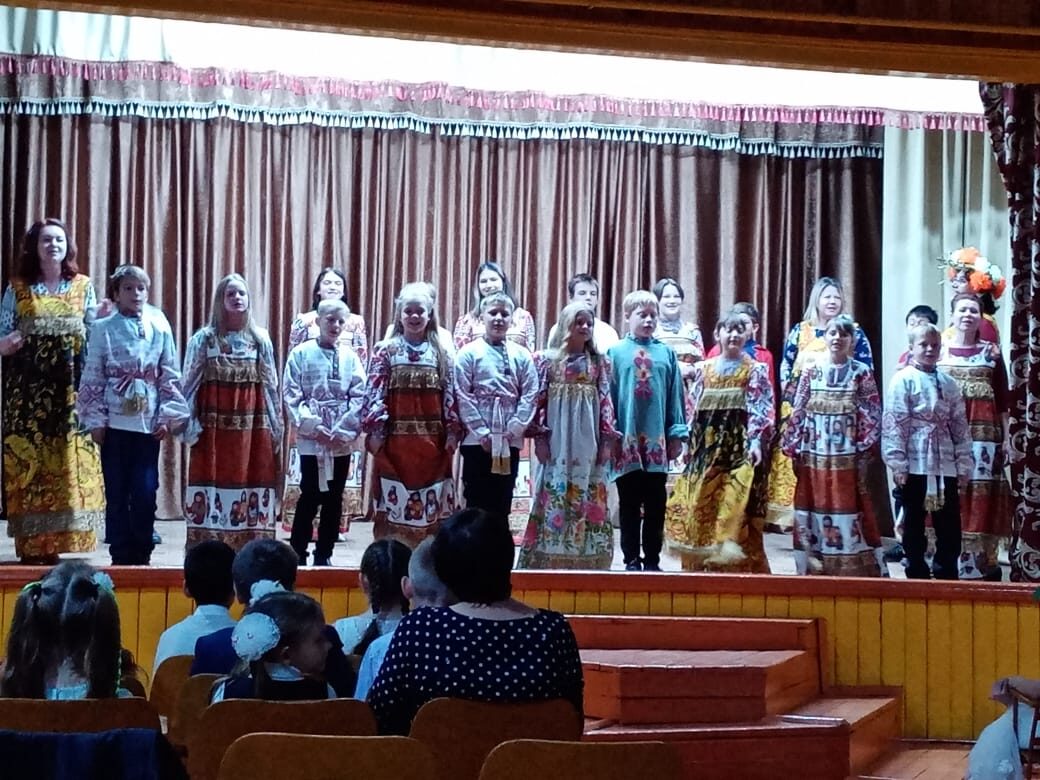 Выступление школьного ансамбля «Этнофолк» (руководитель Бекарева А.К.)на празднике сбора урожаяНародные традиции- это символический язык для передачи духовного наследия. Чем древнее традиции, тем больше их сила воздействий через слово, движение, действие, песню, предметы- символы. Сегодня, в наше тревожное время, со сменой мировоззрения людей, нарушилась связь с народной культурой, традициями. Вместе с тем фольклор во все времена сохранял своё высшее значение, так как в нём заложен идеал и надежды человека. Опыт показывает, что русские фольклорные тексты учат детей уважению к человеку, добру, вниманию к природе, отношению к работе и, конечно же, оттачивают остроту ума, развивают память и речь. Народ существует, пока существует его язык, значит, и судьба народа - это судьба языка. Нам, русским людям, такая связь особенно близка и понятна.  Сегодня одной из самых актуальных задач является показ детям красоты русского языка через устное народное творчество, выраженное в песнях, припевках, закличках, колядках, обрядах; формирование у детей интереса к русскому фольклору, обогащение словарного запаса детей.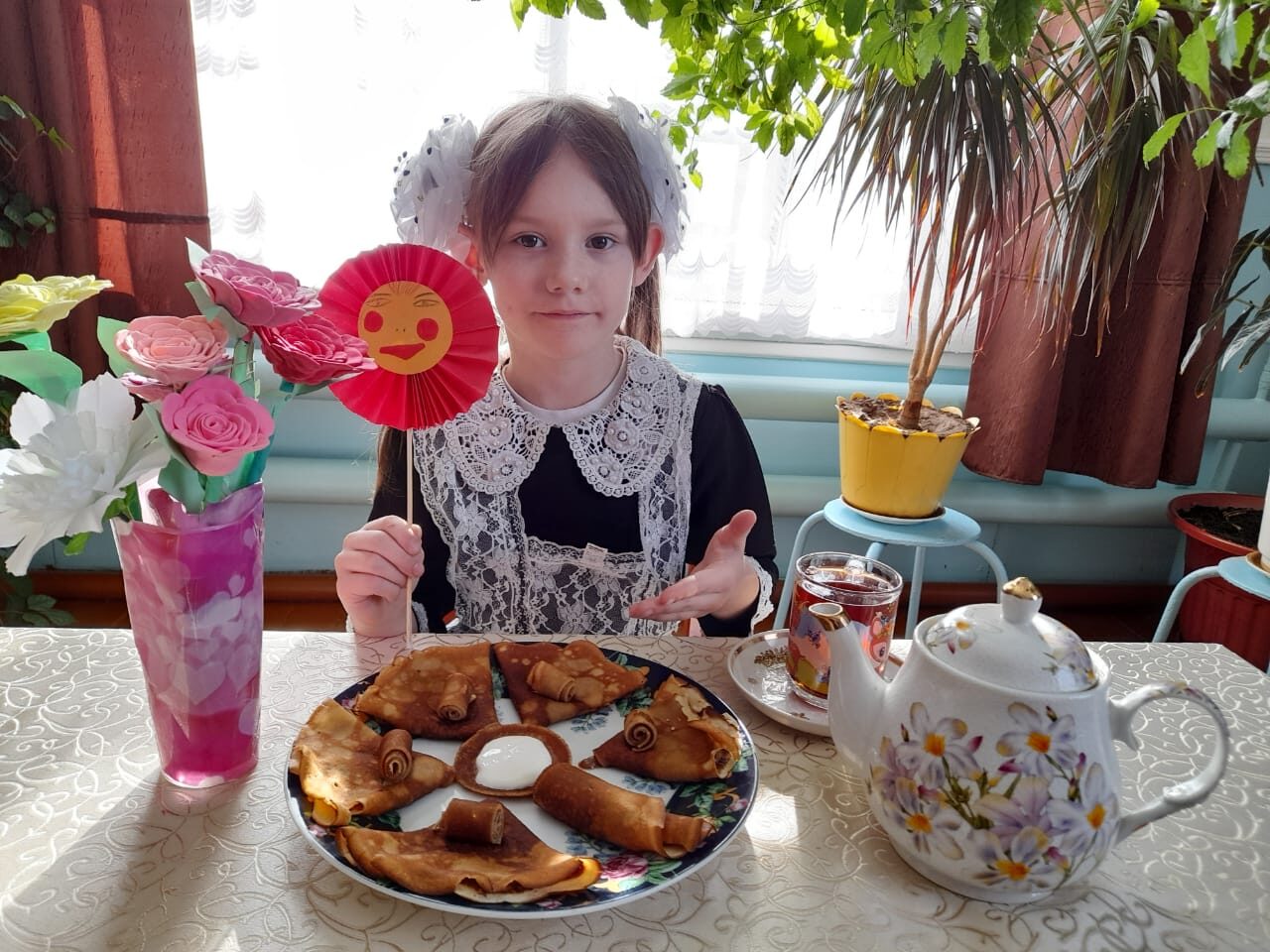 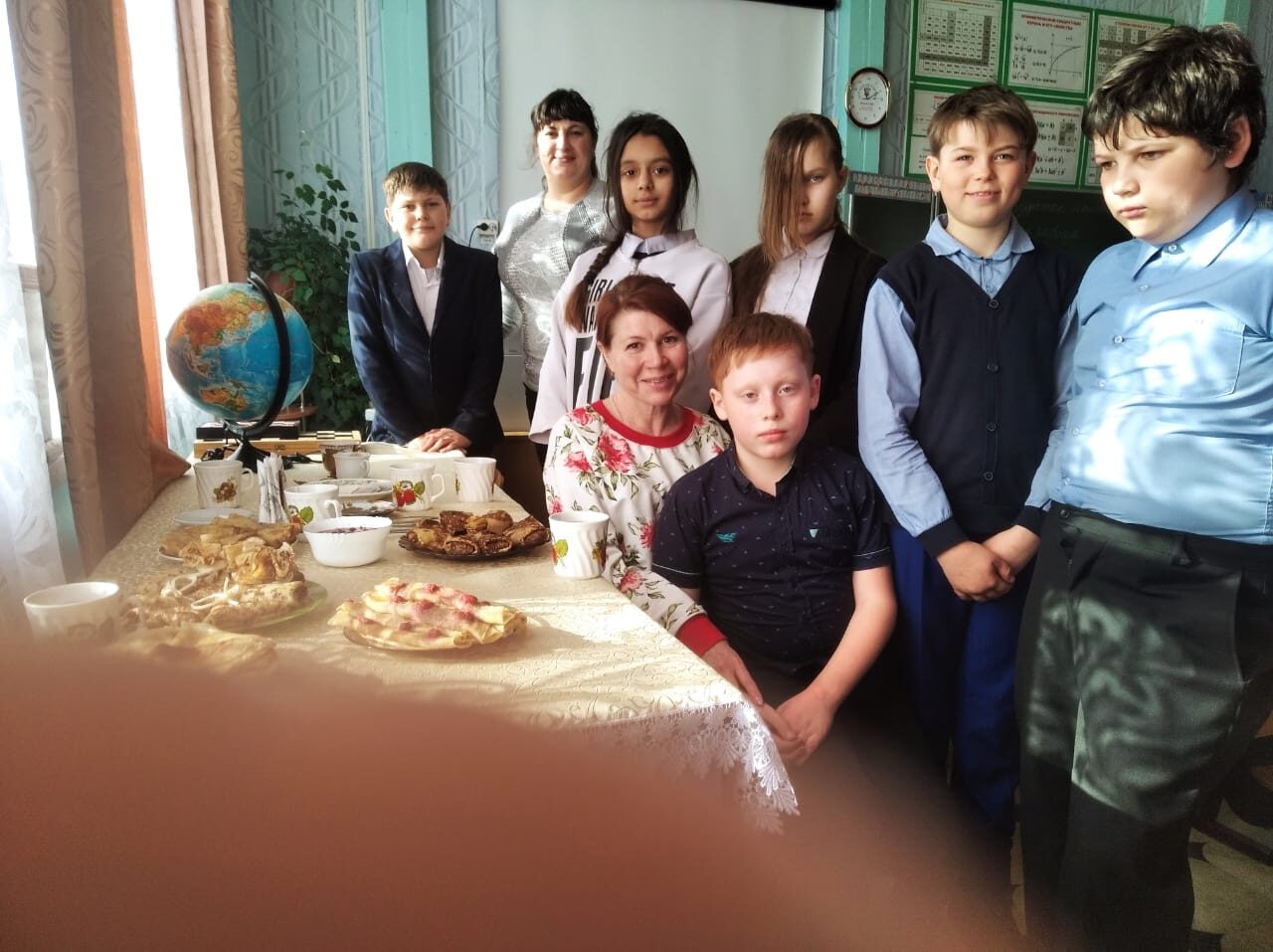 Масленица в школеВсе метапредметные связи между уроками окружающего мира, литературного чтения, литературы, русского языка, изобразительного искусства, музыки, географии осуществляются на занятиях внеурочной деятельности «Этнофолк». Весь педагогический и ученический коллективы задействованы в изучении культур народов России, народных обычаев, инструментов, подготовке костюмов, сценариев и концертных номеров и организации общешкольных мероприятий и мероприятий на уровне муниципального образования. За четыре года работы нам удалось освоить довольно объемный материал и составить собственный репертуар часть из которого представлена в школьном виртуальном музее https://ok.ru/group/62973642866745  https://ok.ru/video/2174945397305 https://ok.ru/video/2174942906937       https://ok.ru/video/2173401762361    Детский фольклор – это специфическая часть народной культуры, предназначенная для детей, включающая тексты взрослых, обращенные к детям, а также собственно детские произведения и практики, существующие в устных и письменных формах по канонам традиции. Детский фольклор представляет собой многосоставной социокультурный феномен, имеющий игровую природу. Он воплощает духовно-нравственные доминанты русского народа, обеспечивает последовательное и системное усвоение социальных норм, знаний, навыков, идей и ценностей этнической культуры юными поколениями и, следовательно, воспроизводство культуры в ее сущностных основах на новых исторических этапах. Фактором сохранения и преемственности культурных традиций в современных условиях является детское фольклорное воспитание – целенаправленная деятельность по осмыслению идеалов, ценностей и культурных текстов родного народа, формированию гражданской позиции, чувства патриотизма, призванная обеспечить этническую и культурную идентификацию детей. Усвоив элементы народной культуры, сопоставив и творчески интерпретировав их, дети воссоздают традицию, дают ей новую жизнь.     На современном историческом этапе многие элементы культурных традиций размываются, поведение предков не рассматривается членами группы как модель, дети и взрослые учатся, прежде всего, у равных, у современников. Но благодаря освоению коммуникативных и глобальных компетенций и УУД в школьных курсах географии, ОРКСЭ, ОДНКНР, Этнофолка и, думаю, наша деятельность на этом не ограничится, разрыва поколений не происходит. Сохраняются слои культуры, позволяющие осознавать свою этническую принадлежность: язык, религия, историческая память.   Все выступления мы начинаем заигрышем:В некотором царстве, в сибирском государстве жил был народ маленький. Народ маленький, да крепкий! мудростью вековой славился! Семейственностью и деловитостью! И напало на тот народ войско огромное: ноутбуки, планшеты, телефоны да и другая вирусня гаджетовская. И был у того войска хан- предводитель- всемогущий Интернетище поганый. И украло это войско народец маленький. И забыл народец имя свое и фамилию. Дедов и прадедов своих. Матерей и бабок родовых. Долго длилось иго Интернетища. Склонил он головы народные да разумные своей властию. Опечалил глазки весёлые дурными видищами. Но расправил плечи народец непокорный, поднял очи свои ясные и решил вспомнить дела, песни и обычаи предков своих чтобы не попадать в плены и игища захватчиков иноземных.Давно это было....Очень давно.....  Подводить итог нашей общей работы пока рано. Мы продолжим ее большим и дружным коллективом нашей школы и муниципального образования…Содержание курсаФормы организации и виды деятельностиДыхание, способы владения им и голосовой аппаратВидеоуроки, беседы, тренинги, дыхательные зарядки и упражненияПраздники, сценарии, роль ведущегоРазработка сценариев праздников, просмотр праздников и анализ Солисты и хор, роль каждого в концерте, празднике, сценарииРазработка и прорабатывание ролей, анализ выступленийНароды РоссииИзучение географии народов России, работа с картами, энциклопедиями, пр источниками информации. Просмотр видеосюжетов, подготовка сообщений о народах РоссииНародные игры, потешки, скороговорки, заигрыши и дрПодготовка и проведение игр и заигрышей к народным праздникамНародные костюмы в РоссииИзучение материалов о народных костюмах, деталях костюмов их роль и назначение в быту народов. Разработка проектов народных костюмов. Народные песни Изучение песен народов России, подготовка концертных номеров и выступление на праздникахСодержание курсаФормы организации и виды деятельностиНародные игры, потешки, скороговорки, заигрыши и дрПодготовка и проведение народных праздников: Масленица, Красная горкаНародные костюмы в РоссииПодготовка костюмов к выступлениям и праздникам Жанры народных произведенийПрослушивание и анализ различных произведенийМанеры исполнения народных песенПрослушивание и анализ различных манер исполненияНародные песни Изучение песен народов России, подготовка концертных номеров и выступление на праздникахНародные инструменты и атрибуты народных праздниковИгра на ложках, трещотках, доске. Подготовка и выступления с Рождественской звездой, Масленицей, лентами и пр. атрибутами 